SIMPLE PROJECT CHARTER EXAMPLE 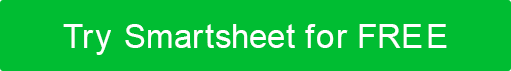 1General Project InformationGeneral Project InformationProject NameProject NamePositive Charge EMV Station Installations Executive SponsorsExecutive SponsorsWendy WilliamsDepartment SponsorDepartment SponsorJill DeGrassioProject ImpactProject ImpactOur goal for this project is to install 1,125 EV charging stations at 116  locations across the US, Mexico, and Canada to accommodate malls' and service stations' EV-charging needs.2Project TeamProject TeamProject TeamProject TeamProject Manager NameProject Manager NameDepartmentPhoneEmailJane MatthewsJane Matthews000-000-0000jmatthews@positivecharge.comTeam Member NamesTeam Member NamesDepartmentPhoneEmailJanine RemagioJanine RemagioProject Manager000-000-0000jremagio@positivecharge.comDavid CoenDavid CoenChief Engineer000-000-0000dcoen@positivecharge.comRita PrezeRita PrezeCFO000-000-0000rpreze@positivecharge.comLisa JonesLisa JonesQA Director000-000-0000ljones@positivecharge.comDonald SmytheDonald SmytheField Engineer000-000-0000dsmythe@positivecharge.comRakesh AgarwalRakesh AgarwalDirector of Operations000-000-0000ragarwal@positivecharge.com3StakeholdersJill DeGrassioField Engineering, Operations, and Project ManagementJill DeGrassioField Engineering, Operations, and Project Management4Project ScopeProject ScopeProject Purpose / Business JustificationProject Purpose / Business JustificationThe implementation of the 1,125 EV charging stations will reduce fossil-fuel emissions and have a positive impact on the environment. This will help fulfill Positive Charge's mission of being the world's largest EV-charging provider and reduce the environmental impact of fossil-fuel cars through our services.ObjectivesObjectivesAs EVs become more prevalent, more EV-charging stations are needed to accommodate EV drivers' charging needs. The implementation of the 1,125 EV charging stations at 116  locations across the US, Mexico, and Canada to accommodate malls' and service stations' EV-charging "traffic" will reduce the lengths to which EV drivers would have to travel for their next charge. The implementation of the EV-charging stations will also result in a 24% profit for Positive Charge.DeliverablesDeliverablesInstall 1,125 EV charging stations at 116  locations across the US, Mexico, and Canada to accommodate malls' and service stations' EV-charging needs.Within ScopeWithin ScopeOperations engineers, project managers and field implementation engineers will work with third-party client site personnel to install 1,125 EV charging stations at 116  locations across the US, Mexico, and Canada.Outside of ScopeOutside of ScopePositive Charge is not responsible for third-party / client’s locations preparatory work (e.g., permits for digging, city region electricity-availability logistics, etc.). However, Positive Charge project managers can provide clients with a checklist to ensure their locations are adequately prepared for the installation of our EV charging stations.Project MilestonesProject MilestonesForm Project Team / Preliminary Review / ScopeFinalize Project Plan / Charter / Kick OffDefine PhaseMeasurement PhaseAnalysis PhaseImprovement PhaseControl PhaseProject Summary Report and Close OutRisks Risks Though contract is signed, Operations still does not have approval for installation from cities of Denver and Yuma. Project management to work with both cities to ensure proper permitting, etc. in time for scheduled installations.ConstraintsConstraintsWe have to "backfill" some key project management and field engineer positions to ensure we have people "on the ground" to manage EV stations' implementation.AssumptionsAssumptionsWe assume that all permits for installation of EV-charging stations will be provided by clients by time of implementation.External DependenciesExternal DependenciesTBD5Communication StrategyMethod and FrequencyMethod and Frequency6NotesPROCESS OWNER	Jane Matthews - Project Manager KEY STAKEHOLDERS	Jill DeGrassioFINAL CUSTOMER	116  clients across the US, Mexico, and Canada (see attached client list). EXPECTED BENEFITS	The implementation of the 1,125 EV charging stations at 116  locations across the US, Mexico, and Canada to accommodate malls' and service stations' EV-charging "traffic" will reduce the lengths to which EV drivers would have to travel for their next charge. The implementation of the EV-charging stations will also result in a 24% profit for Positive Charge.PROCESS OWNER	Jane Matthews - Project Manager KEY STAKEHOLDERS	Jill DeGrassioFINAL CUSTOMER	116  clients across the US, Mexico, and Canada (see attached client list). EXPECTED BENEFITS	The implementation of the 1,125 EV charging stations at 116  locations across the US, Mexico, and Canada to accommodate malls' and service stations' EV-charging "traffic" will reduce the lengths to which EV drivers would have to travel for their next charge. The implementation of the EV-charging stations will also result in a 24% profit for Positive Charge.7Sign-OffSign-OffSign-OffSign-OffRoleRoleNameSignatureDateExecutive SponsorExecutive SponsorWendy Williams00/00/0000Department SponsorDepartment SponsorJill DeGrassio00/00/0000Project ManagerProject ManagerJane Matthews00/00/0000DISCLAIMERAny articles, templates, or information provided by Smartsheet on the website are for reference only. While we strive to keep the information up to date and correct, we make no representations or warranties of any kind, express or implied, about the completeness, accuracy, reliability, suitability, or availability with respect to the website or the information, articles, templates, or related graphics contained on the website. Any reliance you place on such information is therefore strictly at your own risk.